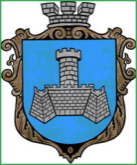 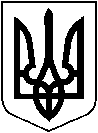 УКРАЇНАХМІЛЬНИЦЬКА МІСЬКА РАДАВІННИЦЬКОЇ   ОБЛАСТІ    ВИКОНАВЧИЙ   КОМІТЕТ                           	        РІШЕННЯ		                         від “_____” _______ 2021р.                                                                                   №____Про орієнтовний план проведення консультацій з громадськістю виконавчими органами Хмільницької міської ради на 2022 рік         Розглянувши проєкт орієнтовного плану проведення консультацій                   з громадськістю виконавчими органами міської ради на 2022 рік, відповідно до Порядку проведення консультацій із громадськістю виконавчими органами Хмільницької міської ради (нова редакція), затвердженого рішенням виконавчого комітету міської ради від 16.10.2020р. №336, керуючись ст.ст. 52,59 Закону України “Про місцеве самоврядування в Україні”, виконком міської ради В И Р І Ш И В :	1. Затвердити орієнтовний план проведення консультацій                             з громадськістю виконавчими органами Хмільницької міської ради на 2022 рік згідно з додатком. 	2. Контроль за виконанням цього рішення покласти на заступників міського голови  питань діяльності виконавчих органів міської ради, керуючого справами виконкому міської ради згідно з розподілом обов’язків.  Міський голова 					            Микола ЮРЧИШИН ДОДАТОКдо рішення виконкому міської ради від _________________ 2021р. №___О Р І Є Н Т О В Н И Й  П Л А Н проведення консультацій з громадськістю виконавчими органами Хмільницької міської ради на 2022 рік Керуючий справами виконкому  міської ради 		               Сергій  МАТАШ №з/пПитанняабо проєкт нормативно-правового акта, що є предметом консультації Захід, форма консультації    Орієнтовна дата проведення консультацій Соціальні групи населення територіальної громади/заінтересовані сторони, на яких впливатиме рішення, що є предметом консультацій і які будуть їх учасниками Контактні дані структурного  підрозділу/посадової особи  міської ради,відповідального/відповідальної за  проведення консультацій  з громадськістю (телефон, електронна пошта)1.Реалізація державної та місцевої соціальної політики щодо соціального захисту і підтримки учасників АТО/ООС  та членів сімей у 2021 році та плани на 2022 рікзасідання робочої групизустріч з громадськістюсічень 2022 року представники місцевих ІГС соціального спрямування, родини учасників АТО/ООС, волонтерські та молодіжні організаціїУправління праці та соціального захисту населення Хмільницької міської радител.: 2 26 56socprotect_hm@ukr.net2.Про стан військового обліку у громаді та завдання на 2022 рікзасідання робочої груписічень 2022 рокуХмільницька міська рада, старости старостинських округів громади, Хмільницький районний територіальний центр комплектування та соціальної підтримки, підприємства, установи та організаціїВідділ цивільного захисту, оборонної роботи та взаємодії з правоохоронними органами  Хмільницької міської радител.: 2 22 86miskrada_hm@ukr.net3.Про заходи з підтримки сільгосптоваровиробниківзустріч із громадськістюлютий 2022 рокуХмільницька міська рада, старости старостинських округів громади, фермерські господарства, сільськогосподарські кооперативи, зацікавлена громадськістьВідділ розвитку сільського господарства управління агроекономічного розвитку та євроінтеграції Хмільницької   міської радител.: 2 26 76economik_hm@ukr.net4. Публічне представлення звіту про виконання бюджету Хмільницької  міської територіальної громади  зустріч з громадськістю електронні консультації з громадськістюберезень 2022 рокудепутати обласної та міської рад, старости старостинських округів Хмільницької міської ТГ,  громадська рада при виконавчому комітеті міської ради, місцеві інститути громадянського суспільства, представники установ – розпорядники бюджетних коштів,профільні структурні підрозділи міської ради, зацікавлена громадськість  Фінансове управління Хмільницької міської ради тел.: 2 26 50hmelnik_fu@ukr.net5.Про заходи з весняного благоустрою населених пунктів міської громадизасідання робочої групиберезень 2022 рокуХмільницька міська рада, старости старостинських округів громади, комунальні підприємства міської ради, установи та організації, суб’єкти господарювання усіх форм власностіУправління житлово-комунального господарства та комунальної власності Хмільницької  міської ради  тел.: 2 02 78hmilnuk.ugkgtakv@ukr.net6.Про містобудівну документацію населених пунктів Хмільницької міської територіальної громадизустріч з громадськістю електронні консультації з громадськістюберезень 2022 рокудепутати обласної та міської рад, старости старостинських округів Хмільницької міської ТГ, громадська рада при виконавчому комітеті міської ради,  місцеві інститути громадянського суспільства, жителі громади   Управління містобудування та архітектури Хмільницької міської ради  тел.: 2 70 12olijnuk_oa@ukr.net7.Про організацію оздоровлення та відпочинку дітей у 2022 роцізасідання робочої групиквітень 2022 рокуХмільницька міська рада, старости старостинських округів громади, батьки, громадська рада при виконавчому комітеті міської ради,  здобувачі освітиУправління праці та соціального захисту населення Хмільницької міської радител.: 2 26 56socprotect_hm@ukr.netУправління освіти, молоді та спорту Хмільницькоїміської радител.: 2 20 96khmosvita@hmilnyk-osvita.gov.ua8. Про молодіжну політику в територіальній громаді зустріч із молоддю електронні консультації з громадськістю квітень 2022 рокулипень2022 рокужовтень2022 рокуМолодіжна рада, лідери учнівського самоврядування, молодіжні громадські організації,молодь Хмільницької міської територіальної громади Управління освіти, молоді та спорту Хмільницькоїміської радител.: 2 20 96khmosvita@hmilnyk-osvita.gov.ua9.Бібліотека – сучасний інтелектуальний простір для громадськості засідання «круглого столу»травень 2022 рокуХмільницька міська рада, КЗ «Бібліотека для дорослих»Відділ культури і туризму Хмільницькоїміської радиnadkernichnay@ukr.net10.Проведення Форуму громадських організацій «ЗміниТИ свою громаду»засідання «круглого столу»червень2022 року  Хмільницька міська рада, Громадська рада при виконавчому комітеті міської ради,  місцеві ІГСВідділ інформаційної діяльності та комунікацій із громадськістю Хмільницької міської радител.: 2 23 18vnpol_miskrada@ukr.net11.Сучасна освіта: нові контексти, нові рішенняколегія працівників освітисерпень2022 року  Хмільницька міська рада, педагогічні колективи загальноосвітніх навчальних закладів та закладів дошкільної і позашкільної освіти, батьки, здобувачі освітиУправління освіти, молоді та спорту Хмільницькоїміської радител.: 2 20 96khmosvita@hmilnyk-osvita.gov.ua12. Про затвердження Положення про дрібно-роздрібну торгівлю, надання послуг у сфері розваг та проведення ярмарків на території Хмільницької міської територіальної громадигромадські слуханняелектронні консультації з громадськістю1 півріччя 2022 рокусуб’єкти господарювання незалежно від форми власності, які здійснюють підприємницьку діяльність у сфері дрібно-роздрібної торгівлі, надання послуг у сфері розваг та проведення ярмарків Управління агроекономічного розвитку та євроінтеграції   Хмільницької міської ради тел.: 2 26 76economik_hm@ukr.net13.Про затвердження Правил розміщення зовнішньої реклами на території Хмільницької міської територіальної громадигромадські слуханняелектронні консультації з громадськістюIV квартал2022 рокусуб’єкти господарювання (фізичні та юридичні особи), Хмільницька міська рада, жителі міської територіальної громади Управління містобудування та архітектури Хмільницької міської ради  тел.: 2 70 12olijnuk_oa@ukr.net14.Про затвердження Правил торгівлі  на ринках Хмільницької міської територіальної громади громадські слуханняелектронні консультації з громадськістю2 півріччя 2022 рокуХмільницька міська рада, старости старостинських округів Хмільницької міської ТГ, жителі міської територіальної громади, суб’єкти господарювання, у тому числі суб’єкти малого підприємництва, які здійснюють торгівлю на ринках громади Управління агроекономічного розвитку та євроінтеграції  Хмільницької міської ради тел.: 2 26 76economik_hm@ukr.net 15. Звіт міського голови перед територіальною громадоювідкрита зустрічелектронні консультації з громадськістюгрудень2022  рокужителі міської територіальної громадиОрганізаційний відділ Хмільницької міської радител.: 2 27 48org_hm@ukr.netвідділ інформаційної діяльності та комунікацій із громадськістю Хмільницької міської радител.: 2 23 18vnpol_miskrada@ukr.net16.Про представлення бюджету Хмільницької  міської територіальної громади на 2023 рік зустріч з громадськістюелектронні консультації з громадськістюгрудень 2022 року депутати обласної та міської рад, старости старостинських округів Хмільницької міської ТГ,  громадська рада при виконавчому комітеті міської ради, місцеві інститути громадянського суспільства, представники установ – розпорядники бюджетних коштів,профільні структурні підрозділи міської ради, зацікавлена громадськість   Фінансове управління Хмільницькоїміської ради тел.: 2 26 50hmelnik_fu@ukr.net17.Вивчення громадської думкиекспрес-аналіз, коментарі, відгуки, інтерв’ю, опитуванняупродовж 2022 рокужителі Хмільницької міської ТГ,громадська рада при виконавчому комітеті міської радиВідділ інформаційної діяльності та комунікацій із громадськістю Хмільницької міської радител.: 2 23 18vnpol_miskrada@ukr.net18.Про заходи з відзначення в місті державних свят, пам’ятних і знаменних дат територіального  рівня та проведення заходів за участі громадськостізасідання оргкомітетів, зустріч з представниками громадських організацій, консультації з громадськістюелектронні консультації з громадськістюупродовж  2022 рокуактив громади, старостинські округи, громадська рада при виконавчому комітеті міської ради,місцеві інститути громадянського суспільстваВідділ культури і туризму Хмільницької міської радиnadkernichnay@ukr.netвідділ інформаційної діяльності та комунікацій із громадськістю Хмільницької міської радител.: 2 23 18vnpol_miskrada@ukr.netорганізаційний відділ Хмільницької міської радител.: 2 27 48org_hm@ukr.netзагальний відділ Хмільницької міської ради  тел.: 2 44 40miskrada_hm@ukr.net19. Моніторинг діяльності органу місцевого самоврядуванняелектронні консультації з громадськістюопитування упродовж 2022 рокужителі Хмільницької міської територіальної громади, громадська рада при виконавчому комітеті міської ради, місцеві ІГСВідділ інформаційної діяльності та комунікацій із громадськістю Хмільницької міської радител.: 2 23 18vnpol_miskrada@ukr.net